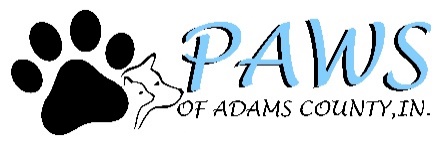 Paws Of Adams County Adoption Application/AgreementThank you for considering adopting/fostering a rescue animal and helping us save lives. We look forward to working with you to find the perfect match. One of our adoption counselors will contact you as soon as possible. Depending on how many applications we receive it can take up to two weeks to complete yours. We are an all-volunteer organization and appreciate your patience. PLEASE let your references know will be calling them. Before filling out application PLEASE call your veterinarian and make sure your current pets are updated on vaccines, and dogs are (or were if deceased) on heartworm prevention (if applying for a dog). We have the right to refuse or deny any application at our discretion. ONLY complete applications will be considered.Name_______________________________________________________________________________ Address_____________________________________________________________________________ City, State, Zip Code___________________________________________________________________ County______________________________________________________________________________ Home Phone_________________________________________________________________________ Cell Phone/ Work Phone________________________________________________________________ Email_______________________________________________________________________________ What is your preferred method of contact? ________________________________________________Best way and time to contact you_________________________________________________________ Are you interested in a specific animal? If yes, which one? ____________________________________When did you decide to adopt? __________________________________________________________What behaviors would be unacceptable to you? ____________________________________________________________________________________ List all members of your household and their ages. Include family, roommates, and frequent visitors:_____________________________________________________________________________________Please list ALL of the pets currently in your home, names, ages, breed. _____________________________________________________________________________________Are ALL of your current pets updated on yearly vaccines with a good history? _____________________________________________________________________________________Are ALL of your dogs tested yearly for heartworm and on prevention, with a good history? _____________________________________________________________________________________Also list any other pets you have had as an adult and their current status, (deceased, living with family or friends, lost). For any deceased please list cause of death. ____________________________________________________________________________________________________________________ Were ALL of your past pets updated on vaccinations and dogs on heartworm prevention with a good history? ______________________________________________________________________________Do you own or rent? If you rent please list landlords name and number. Please let your landlord know PAWS will be calling._____________________________________________________________________________________ Current and recent veterinarians name, hospital, city, and PHONE NUMBER. Please let your vet know we will be calling and give them permission to release medical information on your pet. Please list ALL of the Veterinarians you have used for ALL of your pets so we can get accurate information on your pets. Not listing all Vets can delay application and sometimes pass up without warning.Please list 3 personal references, name and number and let them know we will be calling. One number one cause of delay on application is not being able to reach references, or no call back from references. PLEASE add persons you know well and will answer promptly.__________________________________________________________________________________________________________________________________________________________________________________________________________________________________________Pets often live 15 plus years. Are you willing to make the lifelong commitment?____________________________________________________________________________________		 How long do you feel an animal should be given for an adjustment period?____________________________________________________________________________________ Are you willing to work with your new pet on any issues he or she may have?____________________________________________________________________________________ What behaviors would be unacceptable to you?____________________________________________________________________________________ How would you deal with destructive behavior in a pet? ___________________________________________________________________________________Excluding your death, what conditions or circumstances would cause you to give up an animal/ pet?________________________________________________________________________________ Do you plan to move within the next 5 years? If so, do you plan to take your pet with you?____________________________________________________________________________________Where would your animal be kept during the day? And at night?________________________________________________________________________________________________________________________________________________________________________ Describe a day in the life for your new pet: ____________________________________________________________________________________________________________________________________________________________________________________________________________________________________________________________ How much do you estimate caring for your cat/dog will cost each year, including veterinary visits, supplies, food, and toys? ____________________________________________________________________________________In the unfortunate event of your death, severe illness or unable to take care of your pet do you have a plan in place? Please explain. ____________________________________________________________ How did you learn about Paws of Adams County? _____________________________________________________________________________________Are you 21 years old or older? ____________________________________________________________Comments or Questions: ________________________________________________________________ For Dog Adoptions  How many hours a day would the dog be left alone _____________________________________________________________________________________ Do you have a fenced in yard. Dog run? If so what type? _____________________________________________________________________________________ Are you willing to potty train your new dog if needed? _____________________________________________________________________________________ Do you have experience with obedience training?____________________________________________ You would like a dog for: house pet, guard dog, companion, gift, companion for another dog, or other (please explain): _____________________________________________________________________________________ What will you do if your new dog chews your belongings or shows other destructive behavior?    __________________________________________________________________________________________________________________________________________________________________________How will your dog be confined to your property (please include all that apply)? In the house; in a crate or kennel; in a fenced yard; on a chain; in a garage; on a patio; other...______________________________________________________________________________How much exercise do you plan to give your dog? _____________________________________If applying for a cat declawing a cat involves amputating the last knuckle and often results in future complications including biting, personality change, recurring infections, and failure to use litter box. It also leaves the cat defenseless if it happens to get outside. Our cats are all adopted out on contract that they will NOT be declawed. Breaching this contract WILL result in mandatory surrender of the cat back to PAWS in addition to potential legal action. Please initial here to indicate your awareness of this policy.       _________________________ I understand PAWS of Adams County is under no obligation to adopt the animal described in this application to me whatsoever. I further understand that representatives of Paws of Adams County will contact the references listed above for suitability for adoption and pet ownership. If I am approved for adoption, I agree to execute an adoption agreement and be bound by the terms thereof.The undersigned releases and holds harmless PAWS of Adams County, its employees, volunteers, agents, officers and directors, from any and all liability which may arise out of my verification of the information contained herein. PAWS agree to keep that it shall keep information received from such verification confidential.The undersigned further releases and holds harmless the veterinaran(s) listed hereof, and such veterinarian's clinic, emplyees, agants, officers and directors, from any and all liability which may arise from information conveyed by such veterinarian or such veterinarian's clinic, employees, agents, officers and directors, to Paws of Adams County as a result of inquiries made in connection with this application. (Adopter's Signature) _______________________________________________Date_______________